May 2021 Board Meeting Date: May 25, 2021.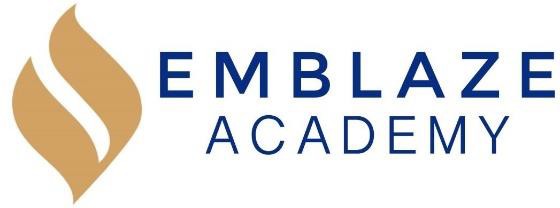 Time: 6:30 PM - 8:15 PM.Location: Virtual meeting via https://us02web.zoom.us/j/83127516672 Meeting ID: 831 2751 6672 Password: ABC123.We will be having another special board meetingBoard Members in Attendance:Absent Board Members: Other Attendees: Geraldo VasquezTameka Beckford-Young Janneth GaonaMarlin JenkinsMatthew Kirby-SmithErienne RojasDerian Francesca LujanMs.MckeoughE. MarkuKormaMr. Waller, Melissa- (old head of little bird)peter Dombrowski (w/ Melissa) MS. Hinton, Ronaire MorrisGranger S.Stacey ChavezTiana wallerVirgina CroxtanTiana CruzIpadJasmine GomezDasmin CroftRob (ADP) HudsonAdrian GonzalezKim Kalyins momCollin ThompsonEdyna ElyaMike BreemFloribel RodriquezAnthony Birch (trinet)Miguel PenaTimeLeadAgenda Item6:30-GerryCall to order6:30-6:40GerryApproval of Prior Meeting MinutesMar 2021 Board MeetingJuly 2020 – Oct 2020; Dec 2020 and April 2021 Board Meetings6:40-7:00FrancescaPEO/HR Vendor Presentation (MELISSA OLD LITTLE BIRD) 6:40Emplova, is the company Prism HR is the programBenefits; signa metlife , pepm offer savingsTentative issues with managing payrollPaylocity plotform edtech was payroll liteTrinet model has their own trinet processing service-Edtech isn’t providing any services for payroll—head of school approvalEdtech was only able to support through paylocityThere is a fixed pricing structure that will be forthcoming7:00-7:20FrancescaPEO/HR Vendor Presentation ADP TEAM –Rob 7:00Hudson also part of team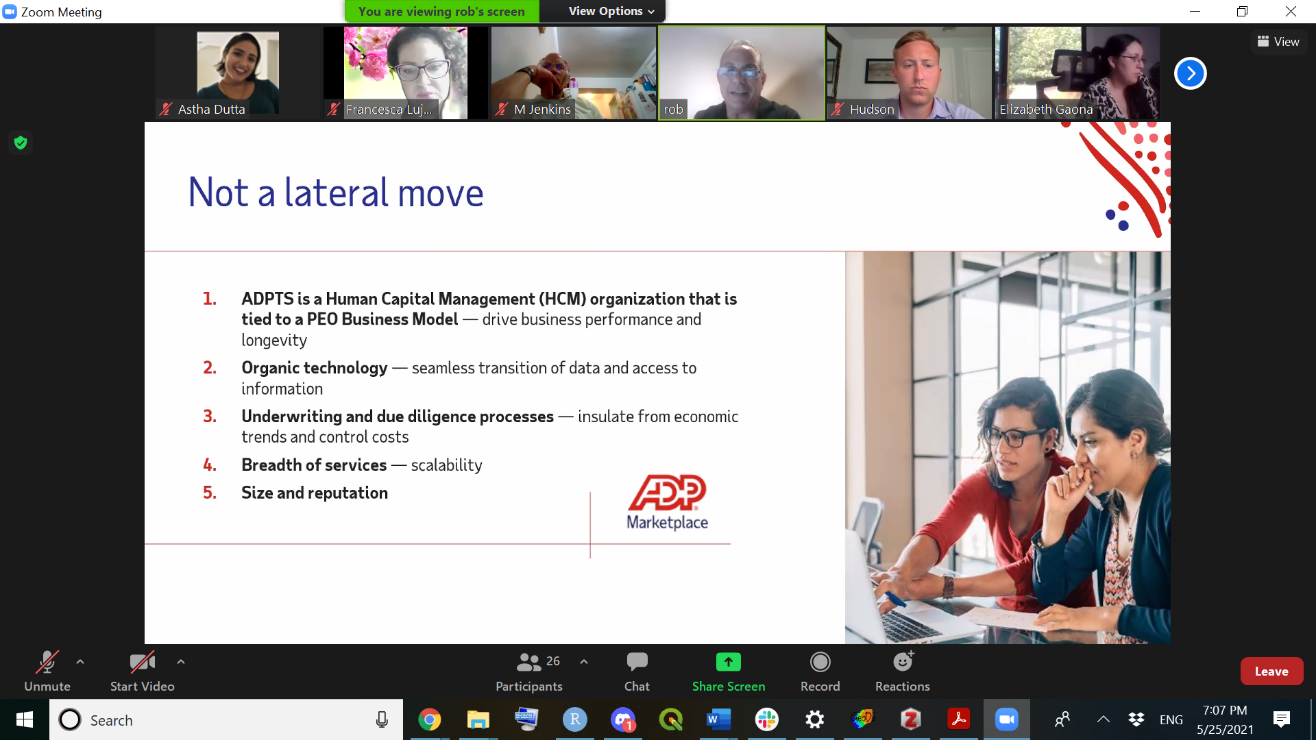 Benefit renewal tied to fiscal year currently in OctoberLeader in payroll, customer support, tech, certified PEO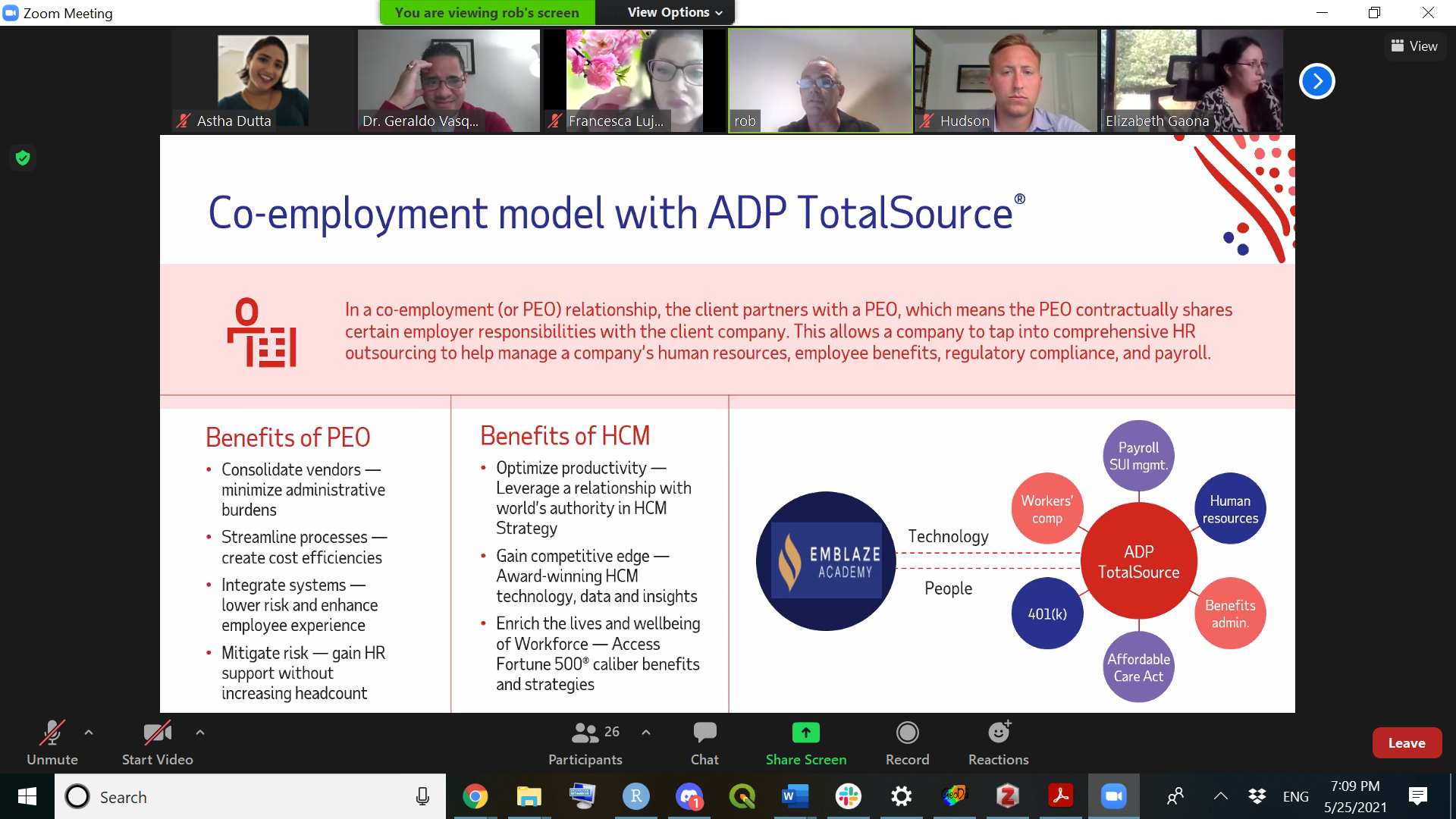 Single digit renewal—underwriting upfront makes it cheaper—claims then adjustmentThese internal systems is a single services// concept of pooling 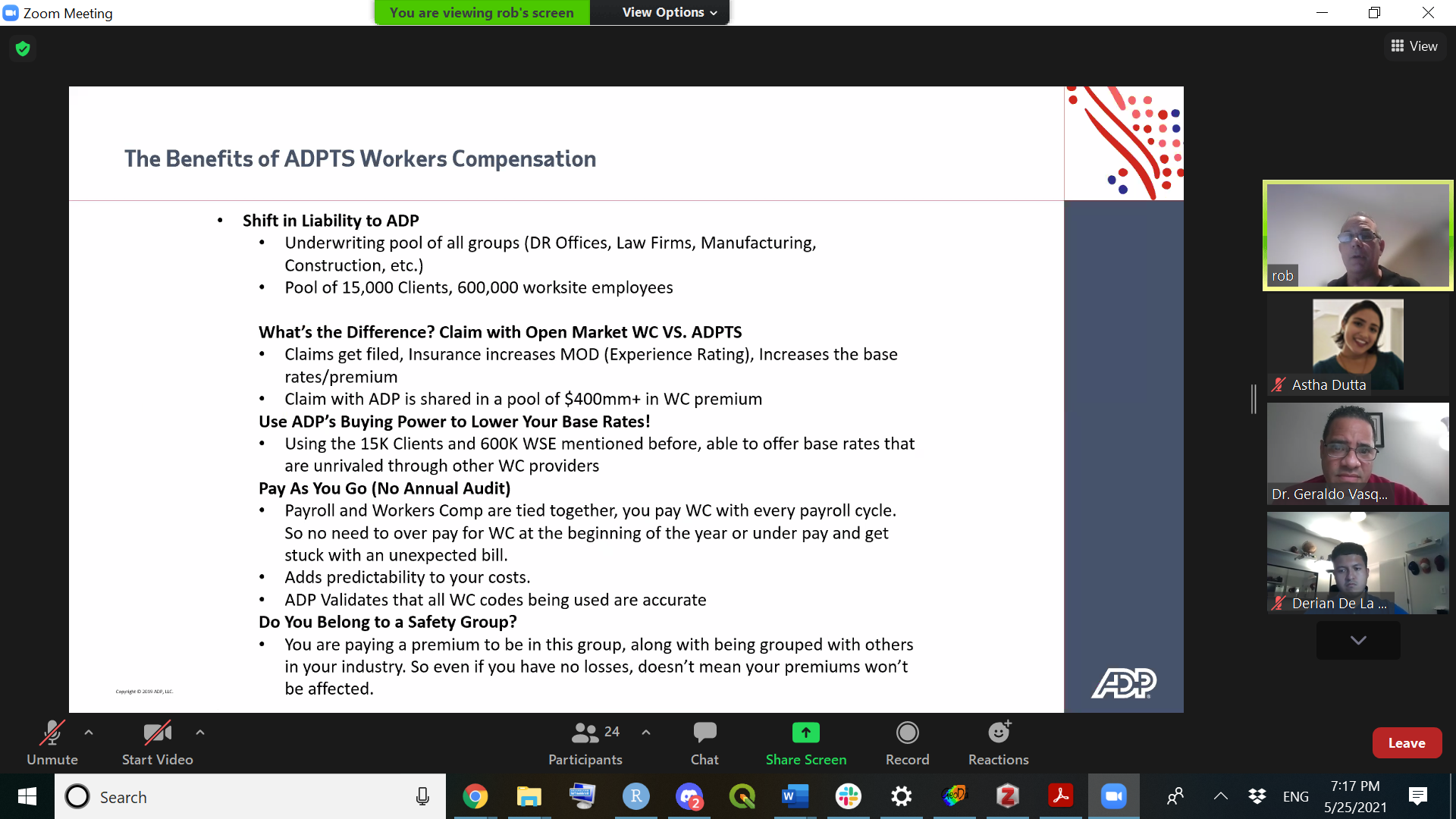 Pull liability///certified PEO eliminate backend cost// workers comp cost is significantly less about $10,000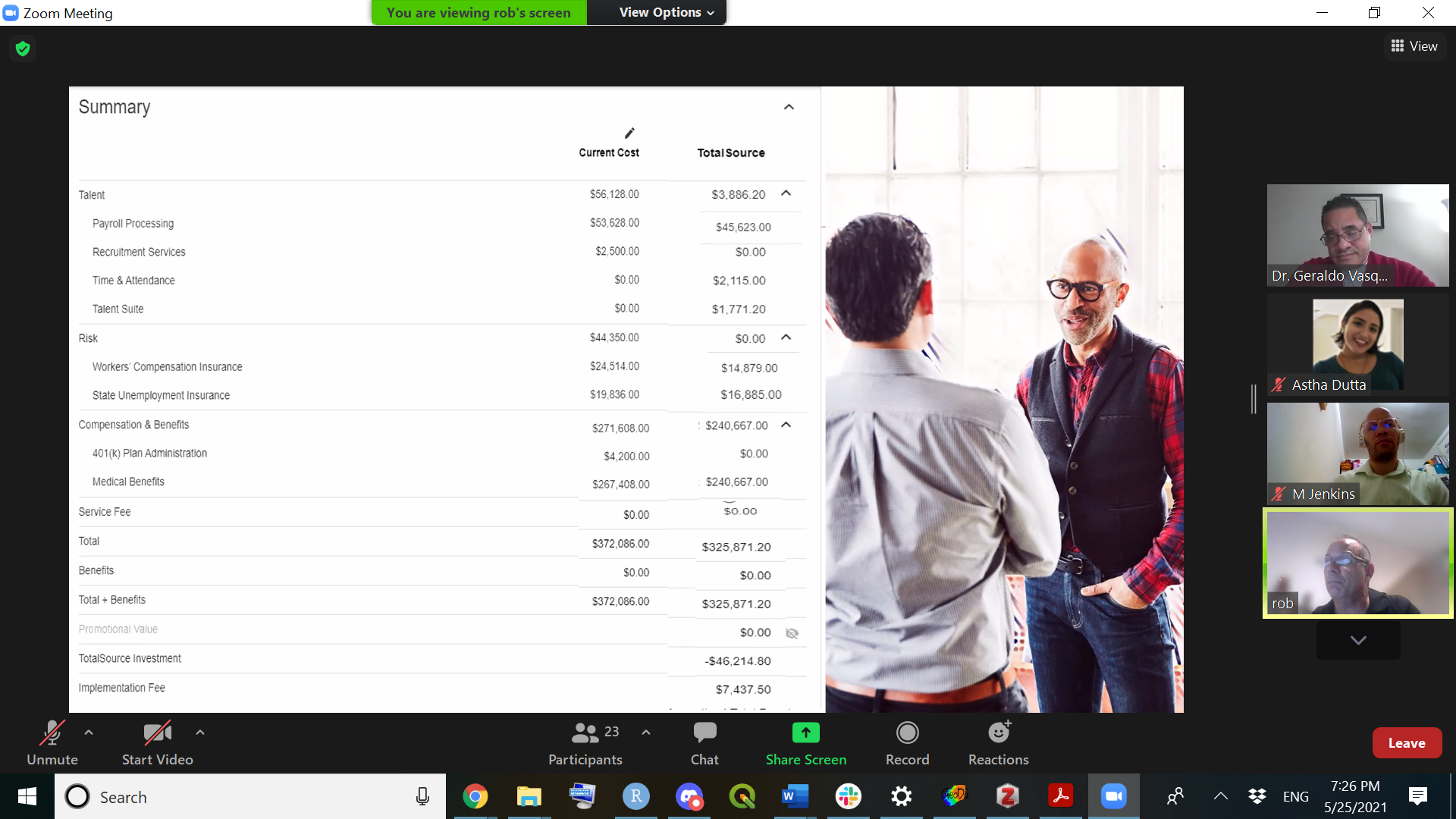 7:20-7:40FrancescaPEO/HR Vendor Presentation 7:30 Anthony Birch –Trinet and Joanna Transition has added work to the staff load/ been having a difficulty with the workShortfalls in servicing that are currently received --Diana is support on the payroll sideThere is currently no direct integration of retirement benefits Is there a trinet preferred -Transamerica- that would be automated retirement plan is currently handled by someone 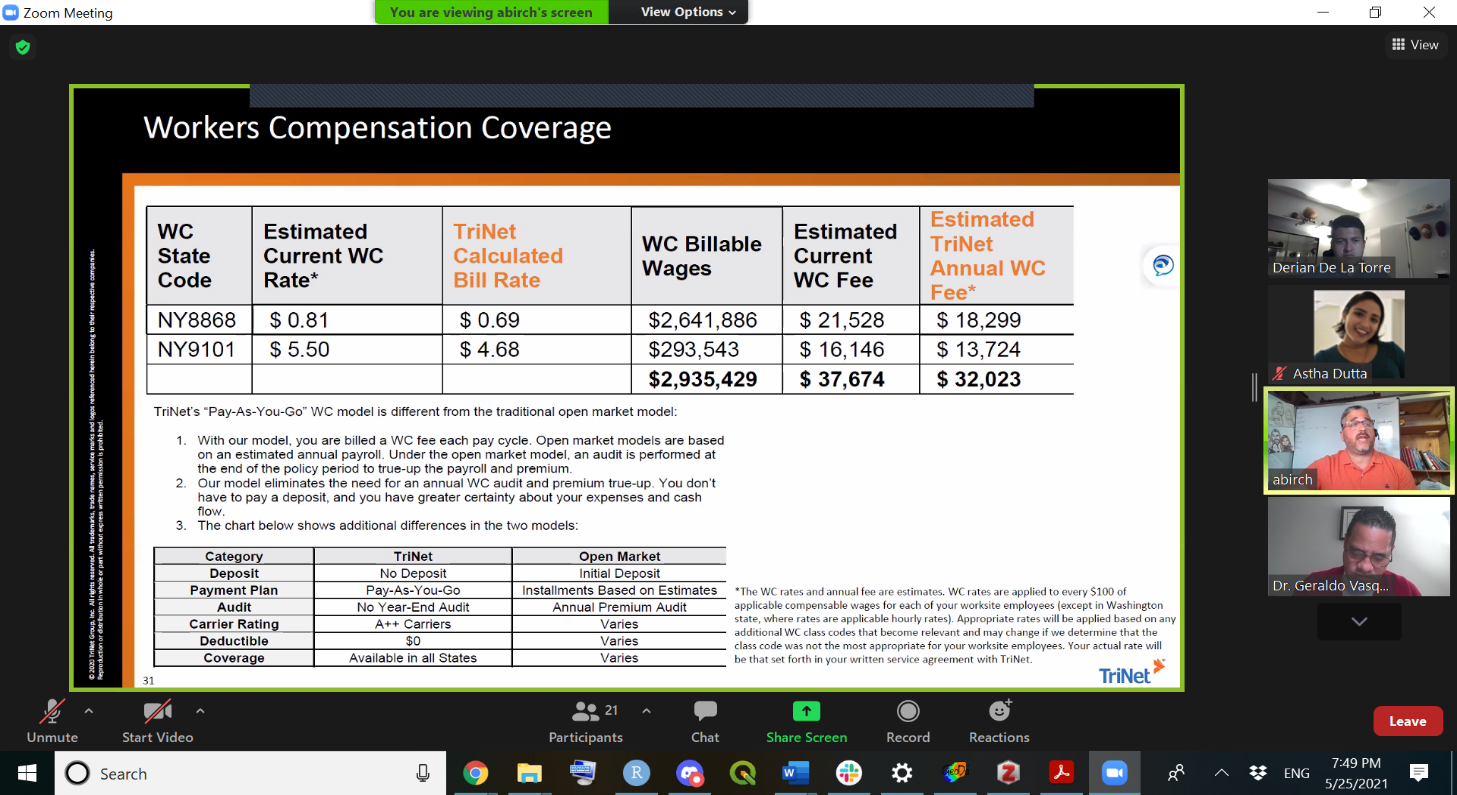 7:40-7:50Gerry/Derian (Edtec)Finance and Facilities Committee Report  use docs for this 7:50April 2021 Financial ResultsPPP Forgiveness UpdateFY 2022 Budget Update7:50-8:00FrancescaManagement Report 7:56May 2021 Update300 students for 2021-2022Reopening Plan Update8:00-8:05FrancescaReview and Vote: Tabled till next board meeting $35,000 Furniture Purchase for New Grade (8th)8:05-8:10MarlinEnrollment and Development Committee ReportEnrollment UpdateDevelopment UpdateBranding Program8:10-8:15Gerry/TamekaGovernance Committee Report Tabled Board Candidates Status1 candidate in final phase of review2 candidates under review8:15GerryAdjournment adjourned at 812